内蒙古医学院校应往届毕业生就业双选会（线上+线下）关于举办“内蒙古医学院校应往届毕业生就业双选会暨“医招网”第三十二届全国医学院校毕业生（医疗卫生、生物制药）专场巡回招聘会呼和浩特分会场（线上+线下）“的通知各用人单位、人社局、卫健委、人才交流（人力资源）中心：全国医学院校（医疗卫生、生物制药）专场巡回招聘会已经成功的举办了31届，2020年初由于受新型冠状病毒感染的肺炎疫情影响，各地现场双选会改为网上视频直播、互动就业双选会。根据当前新冠疫情的常态化，为方便内蒙古自治区外的用人单位招聘医疗毕业生，第三十二届医疗毕业生就业双选会采用线上与线下相结合的招聘模式，具体有关事宜函告如下：一、线上空中就业双选会1、时间：9月25日上午9:00-11:002、网络招聘平台：医招网（www.591yz.com）3、本届线上空中双选会的最大特点：是用人单位通过采用视频直播互动系统，组织各个部门的负责人，在规定的时间，不同的办公地点，利用电脑pc端，同时在线进行招聘。应聘学生与招聘单位在线直接互动，提问答疑，在线投递简历，实现用人单位与毕业生隔空零距离招聘，再现现场招聘的情景。同时用人单位还可以利用视频直播互动系统发起在线招聘宣讲，宣讲时可以上传ppt文档或视频，让学生更直观的了解用人单位。直播宣讲时可以录播，保留宣讲视频，让更多的学生进行回看，增加用人单位的关注度，提高用人单位的招聘效果。二、现场就业双选会1、时间：9月26日下午13:00-15:002、地点：内蒙古自治区人民医院新教学楼篮球场【内蒙古呼和浩特市赛罕区昭乌达路20号】三、宣传推广本次双选会由内蒙古临床医学院、内蒙古医科大学就业办、包头医学院就业办协助推广，通过学校就业网、微信公众号及QQ群通知到2021届毕业生； 四、面向内蒙古自治区医学院校名单内蒙古医科大学、包头医学院、内蒙古民族大学医学院、乌兰察布医学高等专科学校、内蒙古北方职业技术学院。 五、本届双选会介绍及规模1、本次双选会计划邀请200家单位参会；2、用人单位可以直接发布招聘信息，在后台下载海量简历；3、用人单位可以在网络招聘会预定时间发起直播招聘，在线详细介绍用人单位的招聘需求，与求职毕业生在线互动，直接接收简历；根据简历的接收情况，参加线下招聘会进行现场面试及签约。六、参会费用及增值服务1、收费标准：线上视频招聘收费900元（赠送现场面试签约会一个展位）2、所有参会单位会生成二维码，求职人员扫码二维码就可以在线给用人单位投递简历，并在招聘会当天通过手机或电脑在线与招聘单位互动。如果用人单位需要与学生进行视频交流，请要求学生穿正装，在电脑端参与本次网络招聘会，通过视频直播互动系统邀请有意向的学生进行视频交流（备注：在直播间的视频交流是公开的，不能作为最后的视频面试渠道）。七、参会方式 1、线上参会单位点击以下链接网址登录报名： http://www.591yz.com/doubelect/detail-2572、参加现场面试签约会 点击以下链接网址登录报名：http://www.591yz.com/jobfair/detail-2713、参会单位网上报名时请上传营业执照或事业单位登记证副本复印件、组织机构代码证、招聘简章等，审核通过后会收到短信及邮件提示，参会单位就可以在线发布招聘信息或者进行直播测试，根据既定的时间进行在线直播招聘；　　4、针对网络应用不太熟练的用人单位，也可以把参会回执单发邮件至job@591yz.com，并在附件里面提供营业执照或事业单位登记证副本复印件、组织机构代码证、招聘简章，并及时电话联系会务组工作人员确认，由医招网客服在线进行指导注册，协助在线发布招聘信息或直播招聘； 　　5、会务费缴费方式： 　　①缴费以汇款为准； 　　②发票项目名称：网上视频直播招聘会服务费，收到汇款3个工作日内开具发票通过邮件发给付款单位。 　　6、对公汇款账号及开户行: 　　账户名称：北京英才硕博教育科技有限公司 　　开户银行：中国建设银行北京北环支行 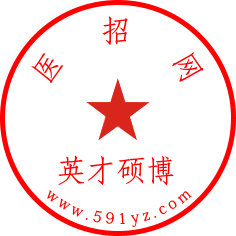 　　账 号：11001028700053017476八、联系方式电 话：0471-3484227              联系人：陈老师(13214066055) 网 址：医招网（www.591yz.com）   邮  箱：nmgylzp@591yz.com 历届巡回招聘会回顾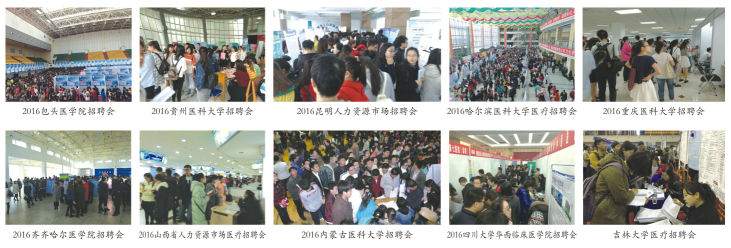 